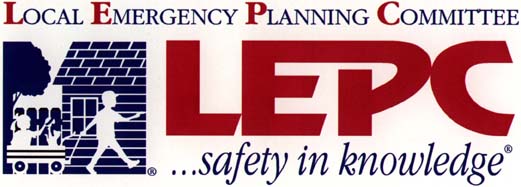 January 14, 2014The regular quarterly meeting of the Local Emergency Planning Committee (LEPC) was called to order by Pam Beasley, Chair, at 2:00 p.m. on January 14, 2014.   Sign in sheet completed with members/guest in attendance listed:Pam Beasley (Allen Cty EM) 		Becky Stanley (SEKMHC)DeeDee Martin (SEKMCHD)			Fred Kenne (Via Christi)Christie Joyce (SEKMCHD)			Bryan Sanders (Gates)Justin Nuse (KSARNG)			Thomas Roush (IPD)Bill King (Allen Cty)			Sherrie Riebel (AL Cty Clerk)Donna Culver (Am. Red Cross)		Angela Murphy (AL Cty 911)Ben Conaway (AL Cty EMS)			Harry Holloway (AL Cty. CERT)Karis Thompson (Embridge Ener.)	Wendy Froggatte (USD 258) Tim Thyer, Iola Fire			Dan Willis, B & W DeeDee Martin moved to approve the minutes of October 8, 2013 as corrected.   Tim Thyer seconded.  OLD BUSINESS:Pam announced the Allen County’s Emergency Operation Plan (ALEOP) was submitted and approved by the State.  An EOP Committee will meet monthly to review the plan.  The Plan is on-line at https://kansas.emplans.com/.  Any member who would like to review it should contact Pam and ask for a login user name.  Any suggested changes to the plan should be emailed to Pam.Allen County Regional Hospital moved to their new location.  Donna Culver assisted on the day of the move and reported it went smoothly.  Members are encouraged to tour the new facility if they haven’t already.LEPC - January 14, 2014							Page 2NEW BUSINESS: A membership roster is due to the State and members are asked to confirm their contact information.  Sherrie Riebel moved that Ryan Sell (EMS), Bryan Sanders (Gates), and Tim Thyer (Iola Fire) be approved as LEPC Board members.  DeeDee Martin seconded.  Motion carried.Sherrie Riebel moved that officers for 2014 remain the same; Pam Beasley, Chair; Angela Murphy, Vice Chair; Becky Stanley, Secretary/Treasurer.  Tim Thyer seconded.  Motion carried.Meeting dates for 2014 will be the second Tuesday at 2:00 p.m.  It was suggested that meeting locations be rotated.  Wendy Froggatte volunteered LEPC meet at the Humboldt Middle School on April 8.  Meeting location for July 8th is open.  Pam would like to hold October 14th meeting at Allen County Regional Hospital.Thomas Roush gave a report on an exercise conducted at Neosho County Community College recently using the scenario of an active shooter.  Pam will be exploring the possibility of exercising this scenario in Allen County.Pam attended a Kansas Pipeline Association meeting at which she learned of Safe Community Program funds available.  Any first responder groups are eligible to apply for the grant.  Applications can be found at www.enbridgeUS.com/community or by calling 832/214-9615.  There will be an Active Shooter and Workplace Violence workshop on February 18, from 8 – 4:30 in Parsons sponsored by the Southeast Kansas Healthcare Coaltion.Kansas Department of Emergency Management along with Allen County Emergency Management will be hosting IS 132 – Exercise Design on March 18 – 20.  If you are interested in this course, please register through KSTrain.Members are encouraged to register on K-SERV website.  The purpose is to verify identity, certification and licensure of volunteers to be used during incidents.Pam will send out information regarding Web EOC (Emergency Operation Center).LEPC - January 14, 2014							Page 3Pam is exploring HMEP (Hazard Mitigation Emergency Preparedness) as it is available for the LEPC.Karis Thompson, Embridge, encouraged first responder groups to apply for the Safe Community grant.  General consensus was that Allen County LEPC should apply.Sherrie Riebel moved the meeting be adjourned.  DeeDee Martin seconded.  Time 3:25 p.m.Becky Stanley, LEPC Secretary/TreasurerSoutheast Kansas Mental Health Center304 North Jefferson AvenueIola, KS  66749620/365-8641